УтверждаюЗав.филиалом №1Кузьмичева А.Н.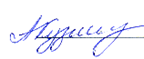 Филиал № 1 муниципального бюджетного общеобразовательного учреждения«Становоколодезьская средняя общеобразовательная школа»Орловского муниципального округа Орловской областиКалендарный учебный график на 2023-2024 учебный год1. Календарные периоды учебного года1.1. Дата начала учебного года: 1 сентября 2023г.1.2. Дата окончания учебного года (5–8-е классы) 31 мая 2024 г.;1.3. Дата окончания учебного года (9-е классы) Для обучающихся 9-х классов учебный год завершается в соответствии с расписанием ГИА.1.4. Продолжительность учебного года: - 5–9-е классы – 34 недели.2. Периоды образовательной деятельности2.1. Продолжительность учебных занятий по четвертям в учебных неделях и рабочих днях 5–9-е классы2.2. Каникулы5–9-е классы3. Режим работы образовательной организации4. Распределение образовательной недельной нагрузки 5.  Расписание звонков5–9-е классы6. Организация промежуточной аттестацииПромежуточная аттестация проводится без прекращения образовательной деятельности по предметам учебного плана в сроки:c 18 октября 2023 г. по 28 октября 2023 г.;c 16 декабря 2023 г. по 26 декабря 2023 г.;c 13 марта 2024 г. по 22 марта 2024 г.;c 15 мая 2024 г. по 25 мая 2024 г.Результаты ВПР засчитываются как результаты промежуточной аттестации 5-8 классахУчебный периодДатаДатаПродолжительностьПродолжительностьУчебный периодНачало Окончание Количество учебных недельКоличество рабочих дней I четверть01.09.202327.10.2023842II четверть06.11.202329.12.2023737III четверть08.01.202415.03.20241145IV четверть25.03.202431.05.2024840Каникулярный периодДатаДатаПродолжительность каникулКаникулярный периодНачало Окончание Продолжительность каникулОсенние каникулы28.10.202305.11.20239Зимние каникулы30.12.202307.01.20249Весенние каникулы16.03.202424.03.20249Летние каникулы01.06.202431.08.202492Период учебной деятельности5–9-е классыУчебная неделя (дней)5Урок (минут)40Перерыв (минут)10-50Периодичность промежуточной аттестацииПо четвертямОбразовательная деятельностьНедельная нагрузка в академических часахНедельная нагрузка в академических часахНедельная нагрузка в академических часахНедельная нагрузка в академических часахНедельная нагрузка в академических часахОбразовательная деятельность5 класс6 класс7 класс8 класс9 классУрочная2829313233Внеурочная33333УрокПродолжительность урокаПродолжительность перемены1-й урок08:00 — 08:4010 минут2-й урок08:50 — 09:3010 минут3-й урок09:40 — 10:2040 минут4-й урок11:00 — 11:4010 минут5-й урок11:50 — 12:3010 минут6-й урок12:40 — 13:2010 минут7-й урок13:30 — 14:1010 минут8-й14:20 — 15:00